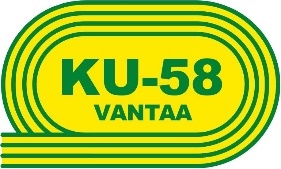 Hakunilan Kalliosuojan ennätyksetM 50m: 	Karim Jaiteh		6.36	Helsingin Tarmo	18.12.2019M 60m Top 5: Eino Vuori 		6.92	Hämeenlinnan Tarmo	6.2.2021	Joakim Karmitsa 	7.08	Espoon Tapiot		14.2.2021	Jasper Leppäkangas	7.08	Kankaanpään Seudun Leisku 7.2.2024	Jonathan Hyvärinen	7.10	Helsingin Kisaveikot	6.2.2021	Matias Salminen	7.12	Lahden Ahkera	16.2.2022	Heikki Nieminen	7,12	Lahden Ahkera	08.02.2023M 100m Top 5: Kalle Hirvi		11,04	Viipurin Urheilijat	16.2.2022Heikki Nieminen	11,04	Lahden Ahkera	08.02.2023Jasper Leppäkangas	11.17	Kankaanpään Seudun Leisku 7.2.2024Matias Salminen	11.22	Lahden Ahkera	16.2.2022	Joska Tommola	11,28	Turun Weikot yu	10.01.2024M 19 60m: 	Eino Vuori 		6.92	Hämeenlinnan Tarmo	6.2.2021M19 100m:	Kalle Hirvi		11.04	Viipurin Urheilijat	16.2.2022M17 50m         Taneli Hyvärinen                     6,43	Hyvinkään Seudun Urh.         14.12.2022M17 60m: 	Matias Salminen	7.12	Lahden Ahkera	16.2.2022M17 100m:	Kalle Hirvi		11.04	Viipurin Urheilijat	16.2.2022P15 60m: 	Romary Pavlikov	7.38	Esbo IF		7.2.2024P15 100m: 	Romary Pavlikov	11,77	Esbo IF		7.2.2024	P15 60m aj      Pyry Heiskanen	9,05	Kenttäurheilijat-58	14.12.2022P13 60m:	Santeri Perkkiö	8.23	Helsingin Kisa-Veikot	13.12.2023P13 100m:	Juska Torkkola	13.43	Kenttäurheilijat-58	15.12.2021P13 60m aj.:	Jussi Wesanko 	9.93	Helsingin Kisaveikot	2.2.2022P15 60m aj      Pyry Heiskanen	9,05	Kenttäurheilijat-58	14.12.2022 (P15)P11 60m:	Erik  Korpela		8.71	Vantaan Salamat	08.02.2023P11 60m aj.:	Jalmar Männistö	10.75	Espoon Tapiot		13.12.2023P9 60m:	Oliver Oris		9.18	Helsingin Kisa-Veikot	06.03.2024P9 40m:	Oliver Oris		6,76	Helsingin Kisa-Veikot	08.02.2023P9 60m a(45) Oliver Oris		10,59                Helsingin Kisa-Veikot              13.12.2023P9 60m a(60)	Oliver Oris		11,56	Helsingin Kisa-Veikot	10.01.2024Hakunilan kalliosuojan ennätyksetN 50m	Silja Laaksonen	7.33	Helsingin Tarmo	15.12.2021N 60m Top 5:	Katja Luukkola	7.82	Leppävaaran Sisu	14.2.2021/2.3.2022	Aicha Kalala		7,84	Keravan Urheilijat	18.01.2023		Jenna Vakkilainen	7.89	Vantaan Salamat	14.2.2021	Jasmin Showlah	7.91	HIFK		14.2.2021	Lotta Lahtinen	7,92	IF Raseborg		08.03.2023N 100m:	Inka-Maria Ylitalo	12,29	Lapuan Virkiä		08.02.2023	Aicha Kalala		12,59	Keravan Urheilijat	08.02.2023	Amanda Lehtimäki	12,63	Forssan Salama	07.02.2024Salla Parviainen	12.67	Esbo IF 		7.2.2019Lotta Lahtinen	12,72	IF Raseborg		08.03.2023N19 60m:	Katja Luukkola	7.82	Leppävaaran Sisu	14.2.2021N19 100m:	Inka-Maria Ylitalo	12.29	Lapuan Virkiä		08.02.2023N17 60m:	Jenna Vakkilainen	7.89	Vantaan Salamat	14.2.2021N17 100m:	Carla Liukkonen	12.88	Espoon Tapiot		17.1.2019T15 50m:         Emilia Lindström                      7,50                  Kenttäurheilijat-58	13.12.2023T15 60m: 	Elmiina Siikala	7.99	Espoon Tapiot		14.2.2021T15 100m: 	Carla Liukkonen	12.88	Espoon Tapiot		17.1.2019T15 60m aj.	Viivi Paju		10,45	Vantaan Salamat	14.12.2022T13 60m:	Amanda Kuronen	8.41	Kenttäurheilijat-58	13.12.2023T13 100m:	Emmi Satosuo		13.89	Kenttäurheilijat-58	20.12.2018T13 60m aj.:	Taika Huttunen	9.70	Kenttäurheilijat-58	07.02.2024T11 60m:	Taika Huttunen	8.57	Kenttäurheilijat-58	14.12.2022T11 60m aj.:	Taika Huttunen	10.08	Kenttäurheilijat-58	16.2.2022T9 60m:	Taika Huttunen	9.44	Kenttäurheilijat-58	18.12.2019T9 40m	Taika Huttunen	6.52	Kenttäurheilijat-58	22.1.2020T9 60mA (45)  Manzana Tallgren	11,19	Helsingin Kisa-Veikot	06.03.2024SAULM30 60m	Jaakko Lehtilä		7,39	Tampereen Pyrintö	07.02.2024 M30 100m       Karim Jaiteh		11.42	Helsingin Tarmo	16.2.2022M35 60 m	Jonathan Hyvärinen	7,18	Helsingin Kisa-Veikot	18.01.2023M35 100m	Samuli Alppiranta	12,41	Turun Weikot yu	10.01.2024M40 50 m	Seppo Jylhäaho	7,20	Runners Club		13.12.2023M40 60 m	Oki Vuonoranta	7,32	Esbo IF		07.02.2024M40 100 m	Oki Vuonoranta	11,48	Esbo IF		07.02.2024M45 50 m	Seppo Jylhäaho	7,20	Runners Club		13.12.2023M45 60 m	Janne Liimatainen	8,01	Turun Urheiluliitto	18.01.2023M45 100m	Paavo Reilson		12,77	Länsi-Uudenmaan Urh.	15.12.2021M50 50m	Jukka Hannula	7,31	Helsingin Kisa-Veikot	13.12.2023M50 60m	Janne Liimatainen	8,15	Turun Urheiluliitto	07.02.2024M50 100m	Paavo Reilson		12,77	Länsi-Uudenmaan Urh.	15.12.2021M55 50m	Jukka Hannula	7,31	Helsingin Kisa-Veikot	13.12.2023M55 60m	Jarmo Nissilä		8,22	Helsingin Kisa-Veikot	18.01.2023M55 100m	Paavo Reilson		12,77	Länsi-Uudenmaan Urh.	15.12.2021M60 50m	Christer Strömberg	7,37	Helsingin Kisa-Veikot	13.12.2023M60 60m	Christer Strömberg	8,41	Helsingin Kisa-Veikot	08.03.2023M60 100m	Christer Strömberg	13,30	Helsingin Kisa-Veikot	08.03.2023M65 50m	Risto Karasmaa	8,93	Helsingin Tarmo	14.12.2022M65 60m:	Georg Dunkel		9,59	Helsingin Kisa-Veikot	08.02.2019M65 100m	Georg Dunkel		14,97	Kenttäurheilijat-58	17.1.2010M70 50m	Risto Karasmaa	8,93	Helsingin Tarmo	14.12.2022M70 60m:	Georg Dunkel		9,66	Helsingin Kisa-Veikot	22.01.2020M70 100m	Georg Dunkel		15,83	Helsingin Kisa-Veikot	28.03.2019M75 60m:	Georg Dunkel		9,79	Helsingin Kisa-Veikot	07.02.2024M75 100m       Georg Dunkel		15,89	Helsingin Kisa-Veikot	06.03.2024M80 60m	Kauno Anttila		11,12	Spove		05.02.2020N30 60m	Elin Holmberg		  7,98	IF Sibbo Vargarna	18.01.2023N30 100m	Johanna Haikonen	13,48	Helsingin Kisa-Veikot	18.01.2023N35  60m 	Johanna Haikonen	8,54	Helsingin Kisa-Veikot	18.01.2023N35 100m	Johanna Haikonen	13,48	Helsingin Kisa-Veikot	18.01.2023N40  60m 	Johanna Haikonen	8,54	Helsingin Kisa-Veikot	18.01.2023N40 100m	Johanna Haikonen	13,48	Helsingin Kisa-Veikot	18.01.2023N45  60m 	Johanna Haikonen	8,54	Helsingin Kisa-Veikot	18.01.2023N45 100m	Johanna Haikonen	13,48	Helsingin Kisa-Veikot	18.01.2023N50  60m 	Johanna Haikonen	8,54	Helsingin Kisa-Veikot	18.01.2023N50 100m	Johanna Haikonen	13,48	Helsingin Kisa-Veikot	18.01.2023N55  50m	Kati Oikarinen	8,01	Helsingin Kisa-Veikot	14.12.2022N55  60m	Kati Oikarinen	9,26	Helsingin Kisa-Veikot	14.12.2022N55 100m	Kati Oikarinen	14,89	Helsingin Kisa-Veikot	19.03.2023N60  50m	Kati Oikarinen	8,01	Helsingin Kisa-Veikot	14.12.2022N60  60m	Kati Oikarinen	9,26	Helsingin Kisa-Veikot	14.12.2022N60  100m	Kati Oikarinen	14,89	Helsingin Kisa-Veikot	16.2.2022N65  50m	Sinikka Illaru		8,48	Vihdin Urheiluveteraanit	13.12.2023N65  60m         Sinikka Illaru		9,90	Vihdin Urheiluveteraanit	10.01.2024N65 100m 	Sinikka Illaru		16,01	Vihdin Urheiluveteraanit	10.01.2024N70  60m         Sinikka Illaru		9,90	Vihdin Urheiluveteraanit	10.01.2024N70 100m 	Sinikka Illaru		16,01	Vihdin Urheiluveteraanit	10.01.202407.03.2024 Juha Kylänpää